Министерство физической культуры и спорта Московской областиАдминистрация города ДолгопрудныйВСЕРОССИЙСКАЯ ФЕДЕРАЦИЯ ТАНЦЕВАЛЬНОГО СПОРТА И АКРОБАТИЧЕСКОГО РОК-Н-РОЛЛАСоюз танцевального спорта Московской областиЧЕМПИОНАТЫ и ПЕРВЕНСТВА МОСКОВСКОЙ ОБЛАСТИ – 2018ПЕРВЕНСТВА СОЮЗА ТАНЦЕВАЛЬНОГО СПОРТА МОСКОВСКОЙ ОБЛАСТИ – 2018ОТКРЫТЫЙ РЕЙТИНГ СТСМОПояснения для участников по группам соревнованийПрограмма соревнований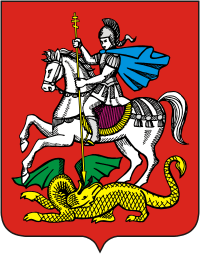 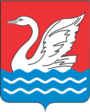 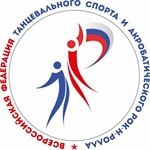 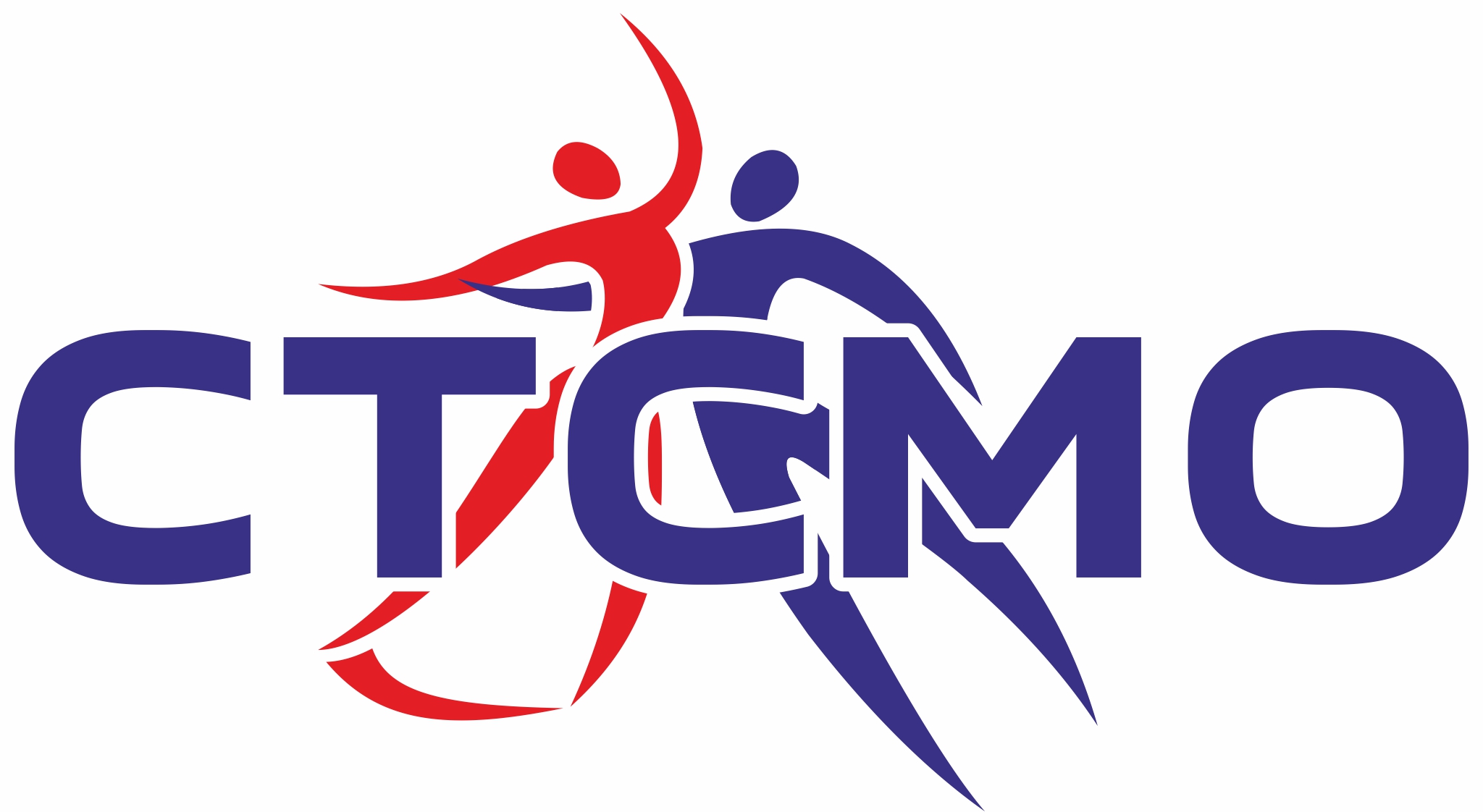 Дата проведения20-21 января 2018 г.Место проведенияФизкультурно-оздоровительный комплекс «Салют». г. Долгопрудный (Московская область), проспект Ракетостроителей, 4ОрганизаторыИсполком Союза танцевального спорта Московской области. E-Mail: mail@stsmo.ru Правила проведенияВ соответствии с Правилами ФТСАРР.Условия участия парПроезд, проживание, питание за счет командирующих организаций.Награждение победителейКубки и медали для победителей и призеров, грамоты для финалистов.Регистрация участниковРегистрация On-Line обязательна на сайте http://vftsarr.ru/ Регистрация участников в дни соревнований - по классификационным книжкам, медицинским справкам, обязательно наличие полиса страхования от несчастных случаев (или соответствующей отметки в БД ФТСАРР). Начало регистрации за 2 часа, окончание – за 30 минут до начала соревнований.СудьиСудейская коллегия ФТСАРР и по приглашению Оргкомитета. Входные билеты участников и зрителейДопуск тренеровБесплатно, по списку тренеров, пары которых прошли процедуру предварительной регистрации на соревнования. Стоимость входного билета тренера (в случае отсутствии в списках тренеров) – 400 р. в день.Размер площадки600 кв.м. (2 площадки по 300 кв.м.)РСРоссийские соревнованияДопускаются пары из других субъектов РФ.ОРОткрытый рейтингСоюза танцевального спорта Московской областиДопускаются пары из других субъектов РФ, по закрытому классу, в соответствии с Положением о рейтинговых соревнованиях СТС МО.ПМО, ЧМОПервенство / Чемпионат Московской областиСоревнования для пар Московской области, в соответствии с Положением о рейтинговых соревнования СТС МО.Дата№КатегорияВозрастРегистрацияНачало20 января, суббота1ОР Дети-1 Е класс, ST2009 г.р. и моложе08:00 – 09:3010:0020 января, суббота2ОР Дети-1 Е класс, LA2009 г.р. и моложе08:00 – 09:3010:0020 января, суббота3ОР Дети-1 Е класс, 6 танцев2009 г.р. и моложе08:00 – 09:3010:0020 января, суббота4ОР Дети-2 Е класс, ST2007-2008 г.р.08:00 – 09:3010:0020 января, суббота5ОР Дети-2 Е класс, LA2007-2008 г.р.08:00 – 09:3010:0020 января, суббота6ОР Дети-2 Е класс, 6 танцев2007-2008 г.р.08:00 – 09:3010:0020 января, суббота7ОР Юниоры-1 Е класс, ST2005-2006 г.р.08:00 – 09:3010:0020 января, суббота8ОР Юниоры-1 Е класс, LA2005-2006 г.р.08:00 – 09:3010:0020 января, суббота9ОР Юниоры-1 Е класс, 6 танцев2005-2006 г.р.08:00 – 09:3010:0020 января, суббота10ОР Юниоры-2 Е класс, ST2003-2004 г.р.08:00 – 09:3010:0020 января, суббота11ОР Юниоры-2 Е класс, LA2003-2004 г.р.08:00 – 09:3010:0020 января, суббота12ОР Юниоры-2 Е класс, 6 танцев2003-2004 г.р.08:00 – 09:3010:0020 января, суббота13ПМО Дети-1, ST2009 г.р. и моложе11:00 – 12:3013:0020 января, суббота14ПМО Дети-1, LA2009 г.р. и моложе11:00 – 12:3013:0020 января, суббота15ПМО Дети-2, ST2007-2008 г.р.11:00 – 12:3013:0020 января, суббота16ПМО Дети-2, LA2007-2008 г.р.11:00 – 12:3013:0020 января, суббота17ПМО Юниоры-1, ST2005-2006 г.р.11:00 – 12:3013:0020 января, суббота18ПМО Юниоры-2, ST2003-2004 г.р.11:00 – 12:3013:0020 января, суббота19ПМО Молодежь, LA2000-2002 г.р.11:00 – 12:3013:0020 января, суббота20ЧМО Взрослые, LA1999 г.р. и старше11:00 – 12:3013:0020 января, суббота21РС Дети 2+1, до D, ST2007 г.р. и моложе11:00 – 12:3013:0020 января, суббота22РС Юниоры 2+1 Е класс, 6 танцев2003-2006 г.р.11:00 – 12:3013:0020 января, суббота23РС RS Юниоры 2+1, ST2003-2006 г.р.11:00 – 12:3013:0020 января, суббота24РС Взр+Мол, до А, LA2002 г.р. и старше11:00 – 12:3013:0020 января, суббота25ПМО Дети-1, 6 танцев2009 г.р. и моложе16:00 – 17:3018:0020 января, суббота26ПМО Юниоры-1, LA2005-2006 г.р.16:00 – 17:3018:0020 января, суббота27ПМО Юниоры-2, LA2003-2004 г.р.16:00 – 17:3018:0020 января, суббота28ПМО Молодежь, ST2000-2002 г.р.16:00 – 17:3018:0020 января, суббота29ЧМО Взрослые, ST1999 г.р. и старше16:00 – 17:3018:0020 января, суббота30РС Дети 2+1, до D, LA2007 г.р. и моложе16:00 – 17:3018:0020 января, суббота31РС RS Юниоры 2+1, LA2003-2006 г.р.16:00 – 17:3018:0020 января, суббота32РС Взр+Мол, до А, ST2002 г.р. и старше16:00 – 17:3018:0020 января, суббота21 января, воскресенье33ОР Дети-2 D класс, ST2007-2008 г.р.08:00 – 09:3010:0021 января, воскресенье34ОР Дети-2 D класс, LA2007-2008 г.р.08:00 – 09:3010:0021 января, воскресенье35ОР Дети-2 D класс, 8 танцев2007-2008 г.р.08:00 – 09:3010:0021 января, воскресенье36ОР Юниоры-1 D класс, ST2005-2006 г.р.08:00 – 09:3010:0021 января, воскресенье37ОР Юниоры-1 D класс, LA2005-2006 г.р.08:00 – 09:3010:0021 января, воскресенье38ОР Юниоры-1 D класс, 8 танцев2005-2006 г.р.08:00 – 09:3010:0021 января, воскресенье39ОР Юниоры-2 D класс, ST2003-2004 г.р.08:00 – 09:3010:0021 января, воскресенье40ОР Юниоры-2 D класс, LA2003-2004 г.р.08:00 – 09:3010:0021 января, воскресенье41ОР Юниоры-2 D класс, 8 танцев2003-2004 г.р.08:00 – 09:3010:0021 января, воскресенье42ОР Юниоры-1 C класс, ST2005-2006 г.р.08:00 – 09:3010:0021 января, воскресенье43ОР Юниоры-1 C класс, LA2005-2006 г.р.08:00 – 09:3010:0021 января, воскресенье44ОР Юниоры-1 C класс, 10 танцев2005-2006 г.р.08:00 – 09:3010:0021 января, воскресенье45ОР Юниоры-2 C класс, ST2003-2004 г.р.08:00 – 09:3010:0021 января, воскресенье46ОР Юниоры-2 C класс, LA2003-2004 г.р.08:00 – 09:3010:0021 января, воскресенье47ОР Юниоры-2 C класс, 10 танцев2003-2004 г.р.08:00 – 09:3010:0021 января, воскресенье48ПМО Дети-2, 8 танцев2007-2008 г.р.12:00 – 13:3014:0021 января, воскресенье49ОР Юниоры-2 B класс, ST2003-2004 г.р.12:00 – 13:3014:0021 января, воскресенье50ОР Юниоры-2 B класс, LA2003-2004 г.р.12:00 – 13:3014:0021 января, воскресенье51ОР Юниоры-2 B класс, 10 танцев2003-2004 г.р.12:00 – 13:3014:0021 января, воскресенье52ОР Взрослые+Молодёжь до B класса, ST2002 г.р. и старше12:00 – 13:3014:0021 января, воскресенье53ОР Взрослые+Молодёжь до B класса, LA2002 г.р. и старше12:00 – 13:3014:0021 января, воскресенье54ОР Взрослые+Молодёжь до С класса, 10 танцев2002 г.р. и старше12:00 – 13:3014:0021 января, воскресенье55РС Юниоры 2+1, до С, LA2003-2006 г.р.12:00 – 13:3014:0021 января, воскресенье56РС Юниоры 2+1, до С, ST2003-2006 г.р.12:00 – 13:3014:0021 января, воскресенье57ЧМО Секвей, LA1999 г.р. и старше12:00 – 13:3014:0021 января, воскресенье58ПМО Юниоры-1, 10 танцев2005-2006 г.р.16:00 – 17:3018:0021 января, воскресенье59ПМО Юниоры-2, 10 танцев2003-2004 г.р.16:00 – 17:3018:0021 января, воскресенье60ПМО Молодёжь, 10 танцев2000-2002 г.р.16:00 – 17:3018:0021 января, воскресенье61ЧМО Взрослые, 10 танцев1999 г.р. и старше16:00 – 17:3018:0021 января, воскресенье62ЧМО Секвей, ST1999 г.р. и старше16:00 – 17:3018:0021 января, воскресенье